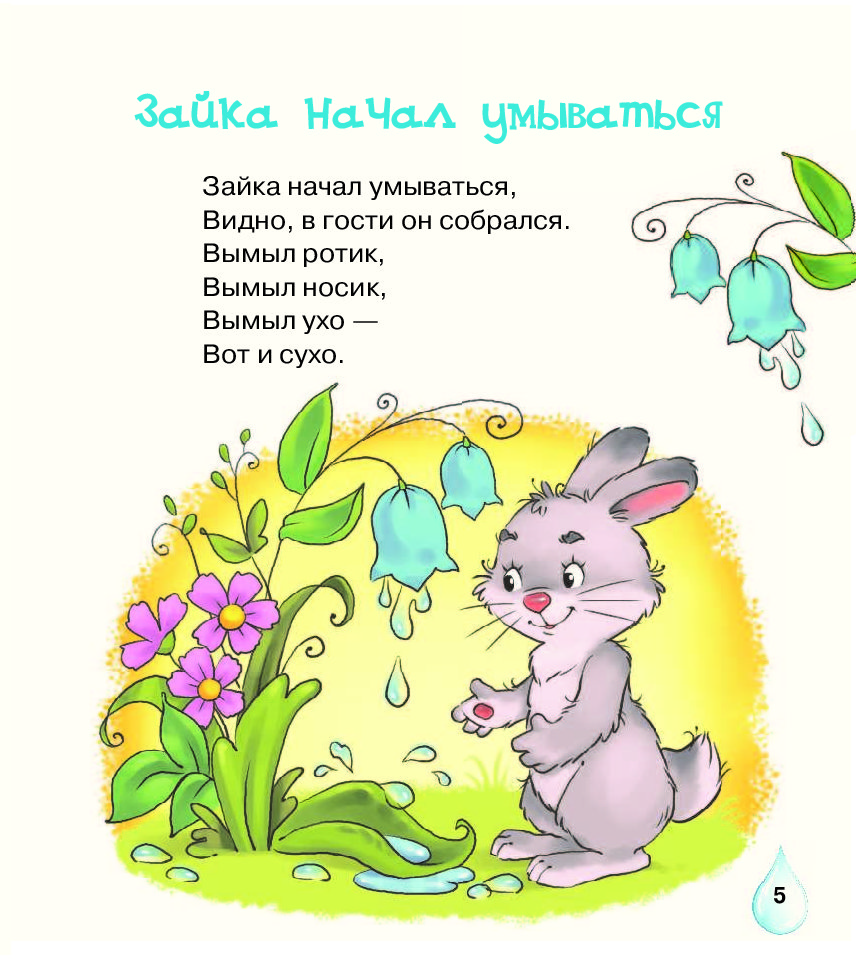 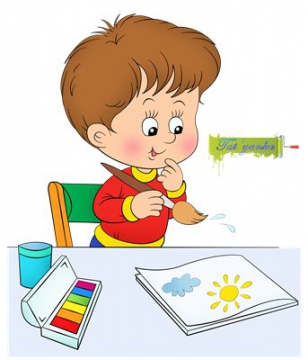 Наш адрес:Ленинградский проспект 58АТелефон: 28-86-10 28-86-11Адрес сайта:  http://mdou111.edu.yar.ruE-mail:   yardou111@yandex.ruМуниципальное дошкольное образовательное учреждение«Детский сад №111»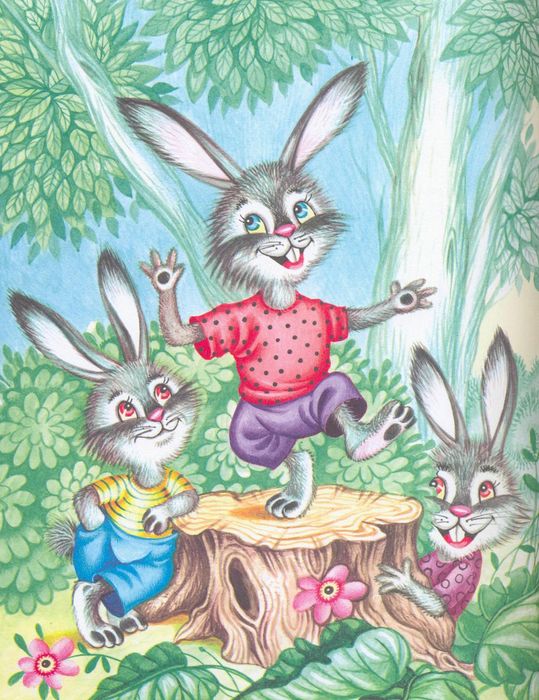 Консультационный пункт«В гостях у зайчика»                              Ноябрь 2020Расскажите и покажите части тела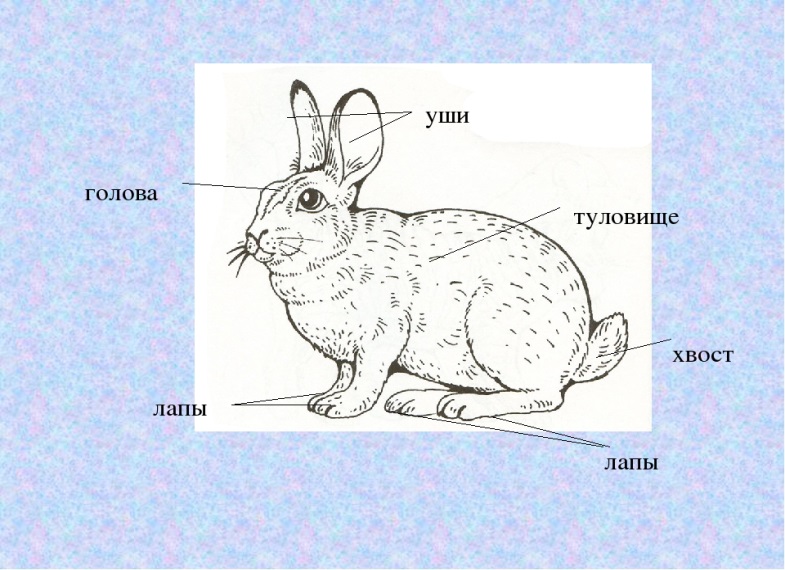 Составьте кошку из геометрических фигур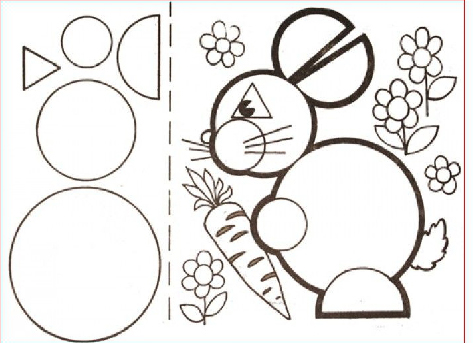 Расскажите стихотворениеЗаяц в гостяхКак в лесу, лесу густом 
Сидит зайчик под кустом,
Коротеньки ножки,
Валены сапожки.
Звал медведь его чем свет 
Нынче в гости на обед:
Свадьбу он в лесу справляет, 
Так потешиться желает:
— «Приходи к нам, голова. 
Будут там—медведи, волки,
Ястребов сердитых два,
Старый филин и сова…
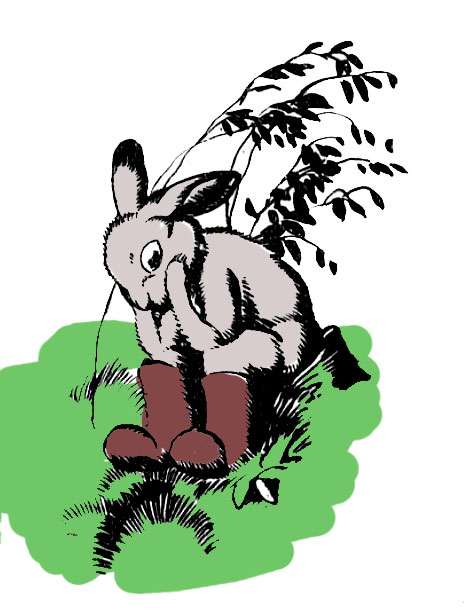 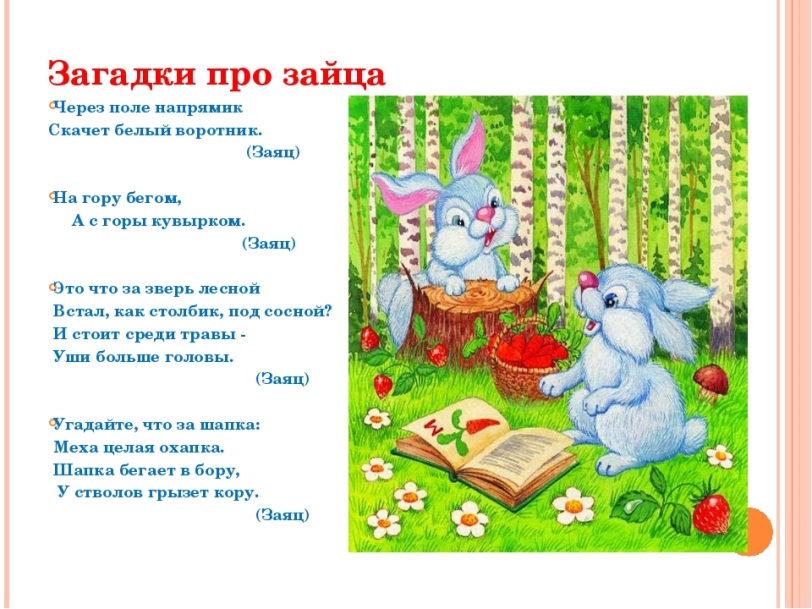 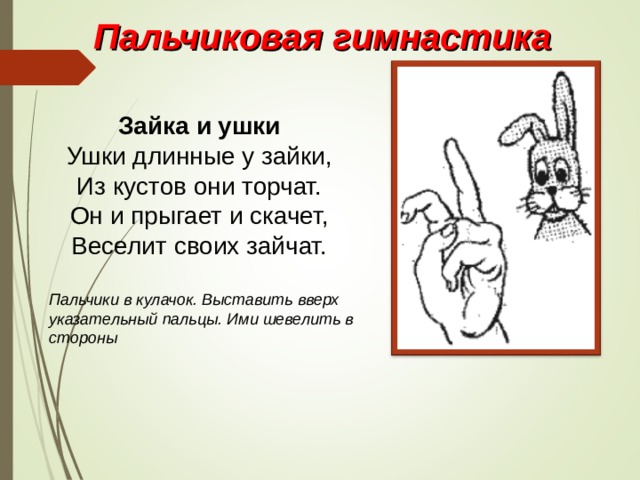 